MODUL DE PROGRAMARE TELECOMANDA UNIVERSALA TX MULTI SICE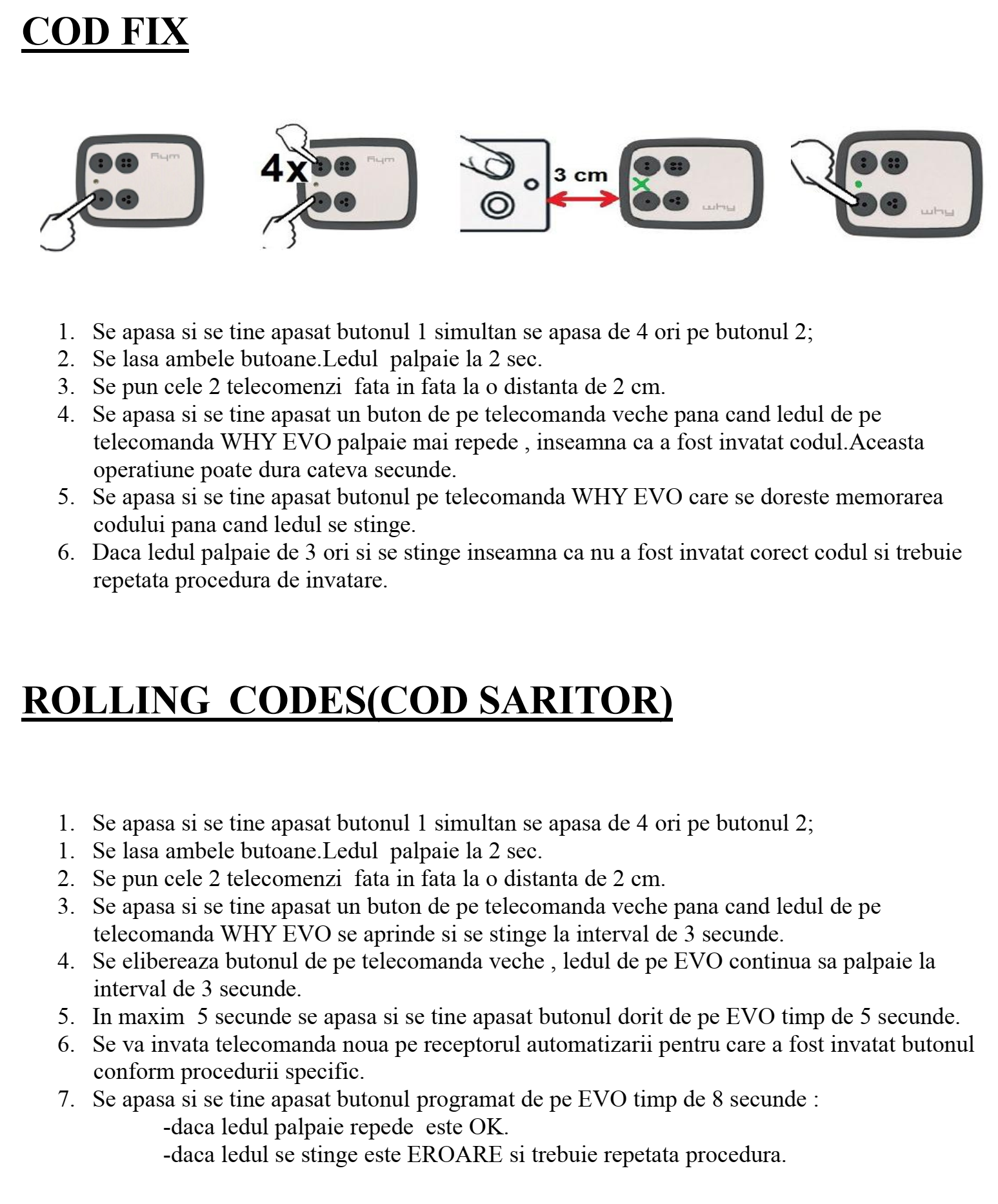 